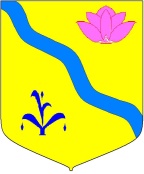 АДМИНИСТРАЦИЯ КИРОВСКОГО МУНИЦИПАЛЬНОГО РАЙОНА П О С Т А Н О В Л Е Н И Е06.02.2024 г                           пгт. Кировский                                             №29Об утверждении Порядкапризнания задолженности по платежам в бюджет Кировского муниципального района  сомнительной к взысканиюВ соответствии с Гражданским кодексом Российской Федерации, Бюджетным кодексом Российской Федерации, руководствуясь ст. 24 Устава Кировского муниципального района, утвержденного решением Думы Кировского муниципального района  Приморского края от «8» июля  2005 года за № 126 (в действующей редакции решения Думы Кировского муниципального района № 131-НПА от 09.11.2023 г.), администрация Кировского муниципального районаПОСТАНОВЛЯЕТ:1.	Утвердить Порядок признания задолженности по платежам в бюджет Кировского муниципального района  сомнительной к взысканию, согласно приложению №1 к настоящему постановлению.2.	Создать комиссию по рассмотрению вопросов о признании сомнительной к взысканию задолженности по платежам в бюджет Кировского муниципального района.3.	Утвердить Положение о комиссии по рассмотрению вопросов о признании сомнительной  к взысканию задолженности по платежам в бюджет Кировского муниципального района, и состав, согласно приложению № 2 к настоящему постановлению.5.	Руководителю аппарата администрации Кировского муниципального района (Тыщенко Л.А.) разместить данное постановление на официальном сайте администрации Кировского муниципального района.6.	Контроль за исполнением настоящего постановления оставляю за собой.Глава Кировского муниципального района – глава администрации Кировскогомуниципального района                                                                    И.И. ВотяковПриложение №1к постановлению администрацииКировского муниципального районаот ________2024 года №_______ПОРЯДОКо признании задолженности сомнительной к взысканиюОбщие положения1.1. Настоящей Порядок разработан в соответствии с Гражданским кодексом Российской Федерации, Бюджетным кодексом Российской Федерации, Законом от 02.10.2007 № 229-ФЗ «Об исполнительном производстве». 1.2. Порядок устанавливает правила и условия признания сомнительной к взысканию дебиторской задолженности по платежам в бюджет Кировского муниципального района.1.3. Отражение сомнительной задолженности по платежам  в бюджет Кировского муниципального района в бухгалтерском учете осуществляется уполномоченным органом на основании Акта о признании сомнительной задолженности по платежам в бюджет Кировского муниципального района.1.4. Инициатором признания сомнительной к взысканию задолженности по платежам в бюджет Кировского муниципального района выступает администратор доходов, на которого возложены полномочия по начислению, учету и контролю за правильностью исчисления, полнотой и своевременностью осуществления платежей в бюджет, пеней, штрафов по ним.1.5. Настоящий Порядок не распространяется на платежи, установленные законодательством о налогах и сборах, законодательством Российской Федерации об обязательном социальном страховании от несчастных случаев на производстве и профессиональных заболеваний.Критерии признания дебиторской задолженности сомнительной к взысканию2.1. Сомнительной признается задолженность при условии, что должник нарушил сроки исполнения обязательства, при наличии одного из следующих обстоятельств:– отсутствие обеспечения долга залогом, задатком, поручительством, банковской гарантии и т.п.;
– значительные финансовые затруднения должника, ставшие известными из СМИ или других источников;                                                                             
– возбуждение процедуры банкротства в отношении должника.2.2. Не признаются сомнительными:– обязательство должника, просрочка исполнения которого не превышает 1 календарный год;
– задолженность заказчиков по договорам оказания услуг или выполнения работ, по которым срок действия договора не истек.Порядок признания дебиторской задолженности сомнительной к взысканию3.1. Решение о признании задолженности сомнительной к взысканию принимает комиссия по рассмотрению вопросов о признании сомнительной к взысканию задолженности по платежам в бюджет Кировского муниципального района.Комиссия принимает решение на основании служебной записки администратора доходов рассмотреть вопрос о признании задолженности сомнительной к взысканию.Служебная записка содержит информацию о причинах признания задолженности сомнительной к взысканию. К служебной записке прикладываются документы, указанные в пункте 3.5 настоящего Порядка.Заседание комиссии проводится на следующий рабочий день после поступления служебной записки от администратора доходов.3.2. Комиссия может признать задолженность сомнительной к взысканию или откажет в признании. Для этого комиссия проводит анализ предъявленных документов и устанавливает факт возникновения обстоятельств для признания задолженности сомнительной к взысканию.При необходимости запрашивает у администратора доходов другие документы и разъяснения;3.3. Комиссия признает задолженность сомнительной к взысканию, если имеются основания для возобновления процедуры взыскания задолженности или отсутствуют основания для возобновления процедуры взыскания задолженности, предусмотренные законодательством Российской Федерации.При наличии оснований для возобновления процедуры взыскания дебиторской задолженности указывается дата окончания срока возможного возобновления процедуры взыскания.3.4. Решения комиссии принимаются путем открытого голосования простым большинством голосов от общего числа присутствующих на заседании членов комиссии При голосовании каждый член комиссии имеет один голос. При равенстве голосов, голос председательствующего являешься решающим.3.5. Для признания дебиторской задолженности сомнительной к взысканию необходимы следующие документы:а) договор с контрагентом, выписка из него или копия договора;б) копии документов, ссылки на сайт в сети Интернет, подтверждающие значительные финансовые затруднения контрагента;в) документы, подтверждающие возбуждение процедуры банкротства, или ссылки на сайт в сети Интернет с информацией о начале процедуры банкротства;г) выписка из бухгалтерской отчетности учреждения;д) справка о принятых мерах по взысканию задолженности.3.6. Решение комиссии по рассмотрению вопросов о признании сомнительной к взысканию задолженности по платежам в бюджет Кировского муниципального района оформляется актом, содержащим следующую информацию:– полное наименование учреждения;– идентификационный номер налогоплательщика, основной государственный регистрационный номер, код причины постановки на учет налогоплательщика;– реквизиты документов, по которым возникла дебиторская задолженность, – платежных документов, накладных, актов выполненных работ и т. д.;– сумма дебиторской задолженности, признанной сомнительной или безнадежной к взысканию;
– дата принятия решения о признании дебиторской задолженности сомнительной к взысканию;– подписи членов комиссии.Решение комиссии о признании дебиторской задолженности сомнительной к взысканию утверждается главой администрации Кировского муниципального района.Приложение 2к постановлению АдминистрацииКировского муниципального районаот ___________2024 года № _____Положениео комиссии по рассмотрению вопросов о признании сомнительной к взысканию задолженности по платежам в бюджет Кировского муниципального района1.	Общие положения1.1. Настоящее Положение устанавливает порядок деятельности Комиссии по рассмотрению вопросов признания сомнительной к взысканию задолженности по платежам в бюджет Кировского муниципального района(далее - Комиссия).1.2. Комиссия в своей  деятельности руководствуется  Конституцией Российской Федерации, федеральными законами и иными нормативными правовыми актами Российской Федерации, а также настоящим Положением и Порядком признания безнадежной к взысканию задолженности по платежам в бюджет Кировского муниципального района.2.	Основные функции КомиссииОсновными функциями комиссии являются:2.1. Рассмотрение, проверка и анализ документов, представленных в соответствии с Порядком признания сомнительной к взысканию задолженности по платежам в бюджет Кировского муниципального района.2.2. Оценка обоснованности признания сомнительной к взысканию задолженности.2.3. Принятие одного из следующих решений по результатам рассмотрения вопроса о признании задолженности сомнительной к взысканию:а) признать задолженность по платежам в бюджет Кировского муниципального района сомнительной к взысканию;б) отказать в признании задолженности по платежам в бюджет Кировского муниципального района сомнительной к взысканию. Данное решение не препятствует повторному рассмотрению вопроса о возможности признания задолженности по платежам в бюджет Кировского муниципального  района сомнительной к взысканию.3.	Права КомиссииКомиссия имеет право:3.1. Запрашивать информацию по вопросам, относящимся к компетенции комиссии;3.2. Заслушивать представителей плательщиков по вопросам, относящимся к компетенции комиссии.4.	Организация деятельности Комиссии4.1. Заседания Комиссии проводятся по мере необходимости. Дату, время и место проведения заседания Комиссии определяет ее председатель либо лицо, исполняющее его обязанности.4.2. Заседания Комиссии проводятся Председателем Комиссии или лицом, исполняющим его обязанности, и оформляются протоколом, который подписывается всеми членами Комиссии, присутствовавшими на ее заседании.4.3. Заседание Комиссии является правомочным, если на нем присутствует более половины членов Комиссии.4.4. Решение Комиссии принимается путем открытого голосования простым большинством голосов от числа членов Комиссии, присутствующих на заседании. При равенстве голосов решающим голосом считается голос председателя Комиссии.4.5. Решение Комиссии подписывается всеми членами Комиссии, присутствовавшими на ее заседании, и утверждается главой администрации Кировского муниципального района.Составкомиссии по рассмотрению вопросов о признании сомнительной к взысканию задолженности по платежам в бюджет Кировского муниципального районаПредседатель комиссии: первый заместитель главы администрации Кировского муниципального района;Заместитель председателя комиссии: начальник финансового управления администрации Кировского муниципального района;Секретарь комиссии: главный специалист 1 разряда отдела муниципальной собственности Управления муниципальной собственности, архитектуры и правовой экспертизы администрации Кировского муниципального района.Члены комиссии:начальник управления муниципальной собственности, архитектуры и правовой экспертизы администрации Кировского муниципального района;начальник отдела учета и отчетности администрации Кировского муниципального района;главный специалист 1 разряда отдела правовой экспертизы Управления муниципальной собственности, архитектуры и правовой экспертизы администрации Кировского муниципального района.